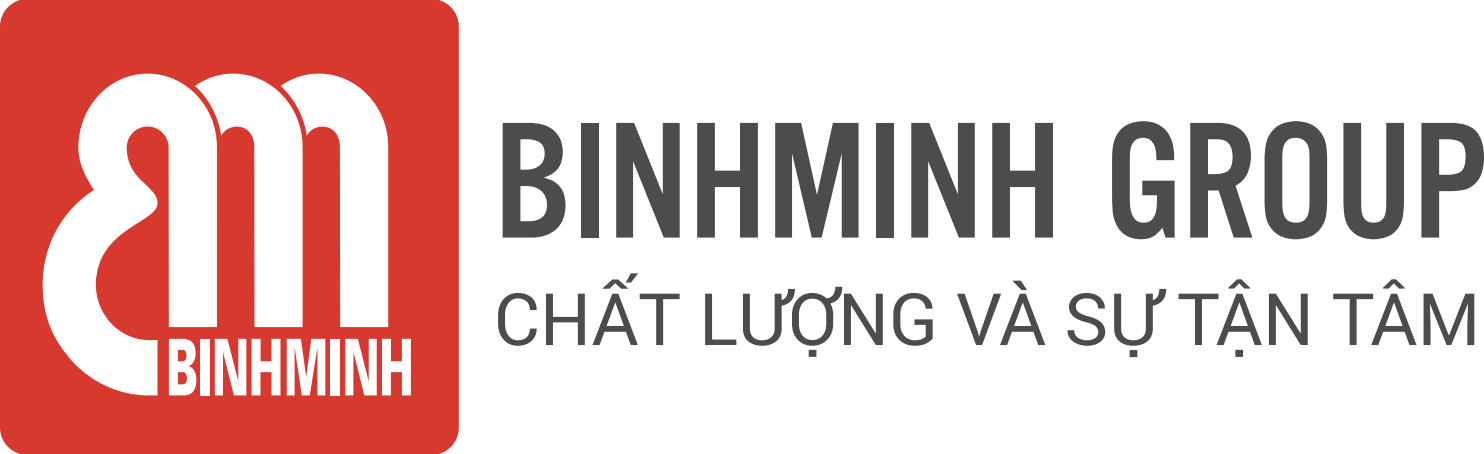 PHIẾU TỔNG HỢP NỘI DUNG BÀI HỌC LỚP 2, CHƯƠNG TRÌNH TIẾNG ANH EOW  Unit 3: Clothes (Bài 3 : Quần áo)-------------------------------- Lesson objectives (Mục tiêu bài học) ● To review and identify some more clothes (Ôn tập và nhận biết thêm một số loại quần áo)● To practice expressing what you are wearing in hot and cold weather.(Thực hành nói về những gì các con đang mặc khi thời tiết nóng và lạnh)● To identify he / she ( Phân biệt “he / she”- anh ấy/ cô ấy ).Lesson content (Nội dung bài học)Vocabulary ( Từ Vựng).Structures (Cấu trúc câu)It’s cold / hot. I’m wearing ____. (Trời đang lạnh / nóng. Tôi đang mặc ____.)I’m wearing orange socks. (Tôi đang đi tất màu cam.)He’s wearing ____. (Anh ấy đang mặc ____.)She’s wearing __ .(Cô ấy đang mặc ____.)Homelink (Dặn dò về nhà)Các con học thuộc và luyện viết từ vựng.Luyện nói từ vựng và cấu trúcLuyện tập/ thực hành những bài tập còn lại con chưa hoàn thiện trên lớp trang 26,27. Trân trọng cảm ơn sự quan tâm, tạo điều kiện của các Thầy/Cô và Quí vị PHHS trong việc đồng hành cùng con vui họca dress : chiếc váya hat :  chiếc mũa shirt : áo sơ mipants : quần dàishoes : đôi giàysocks : tất/ vớcold : lạnhhot : nóngscarf : khăn quàng cổjumper : áo lenjeans : quần bòsandals : dép xăng đancolors : màu sắc